Attachment B: Questionnaires/Data Collection Instruments The RoPR data collection system is a web-based collection mechanism.  The screenshots included in this document represent all sections that will be visible to users who enter information through the self-registration pathway. The online form has 20 sections.Users who enter information through the ClinicalTrials.gov pathway (which already received OMB approval) will only see sections 1-8 and 20.1)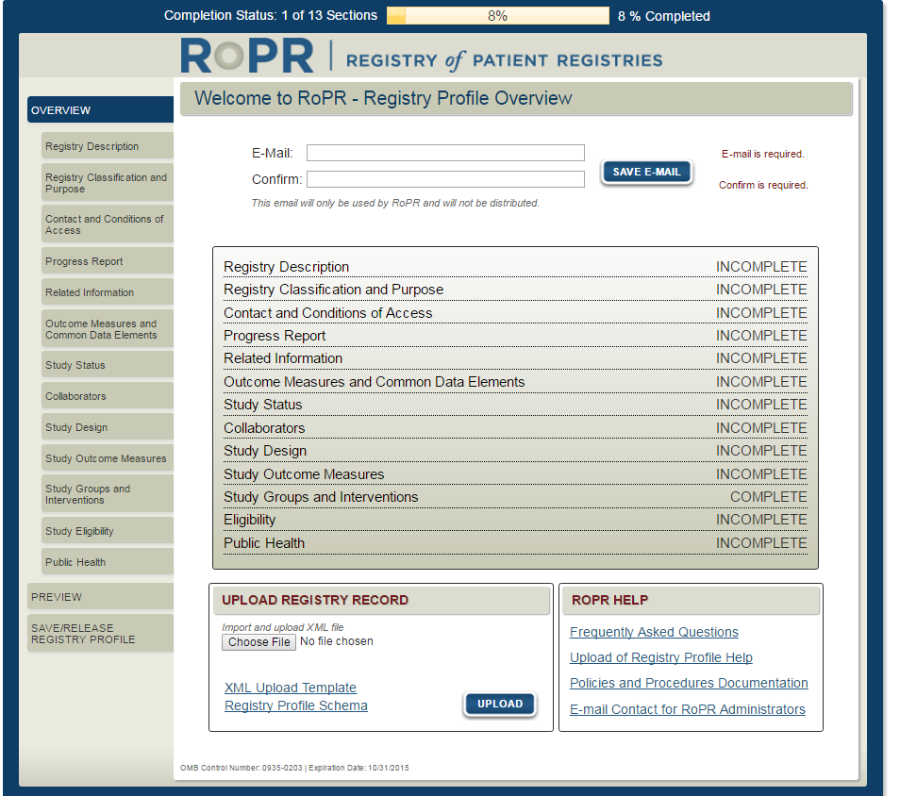 2)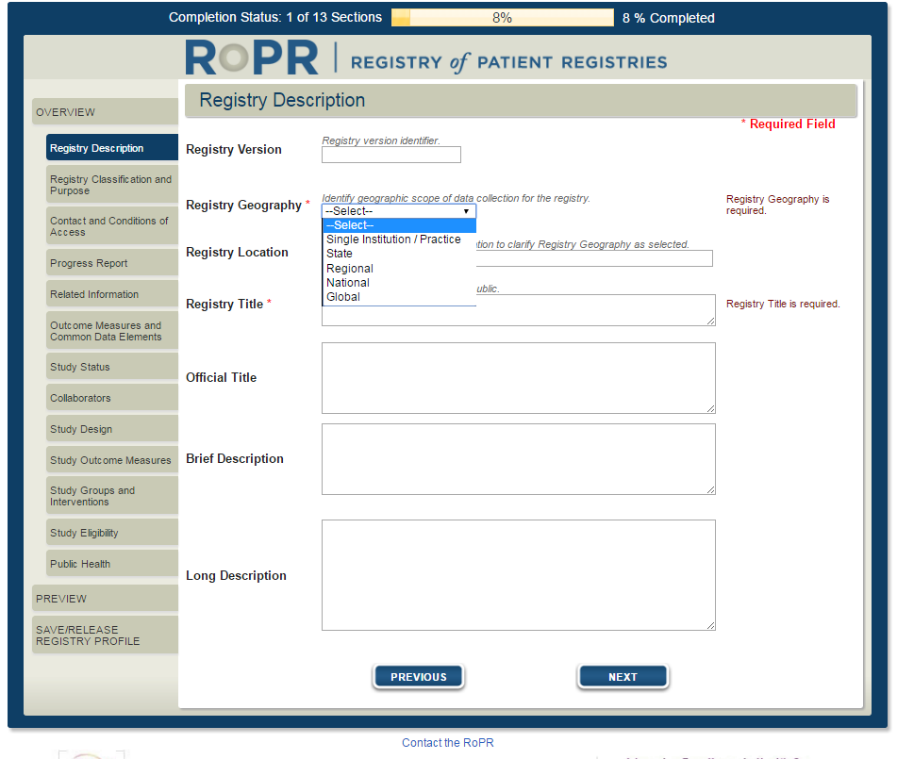 3a)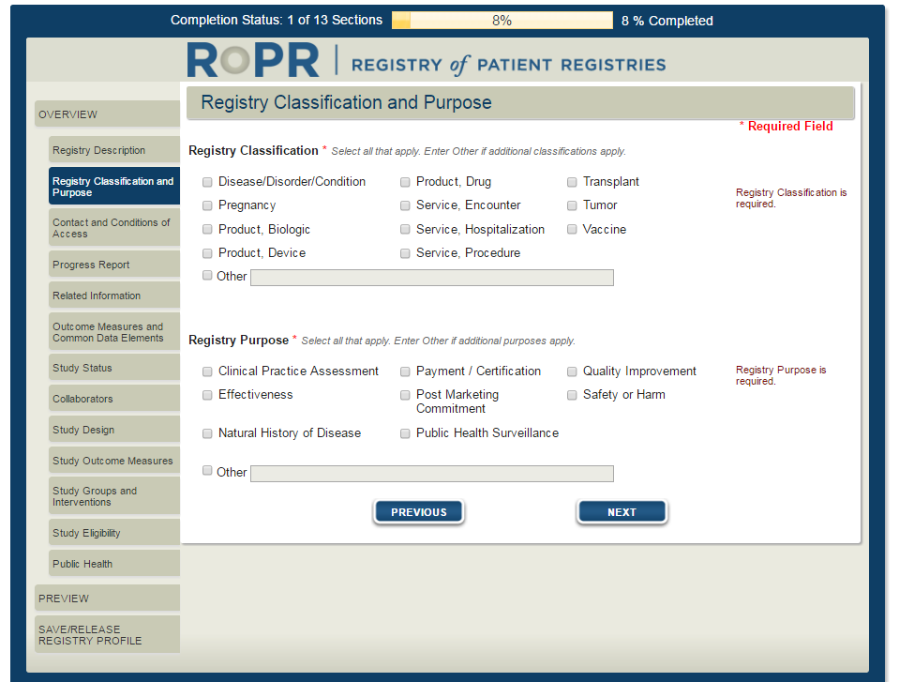 3b) Additional field shown if “quality improvement” purpose is selected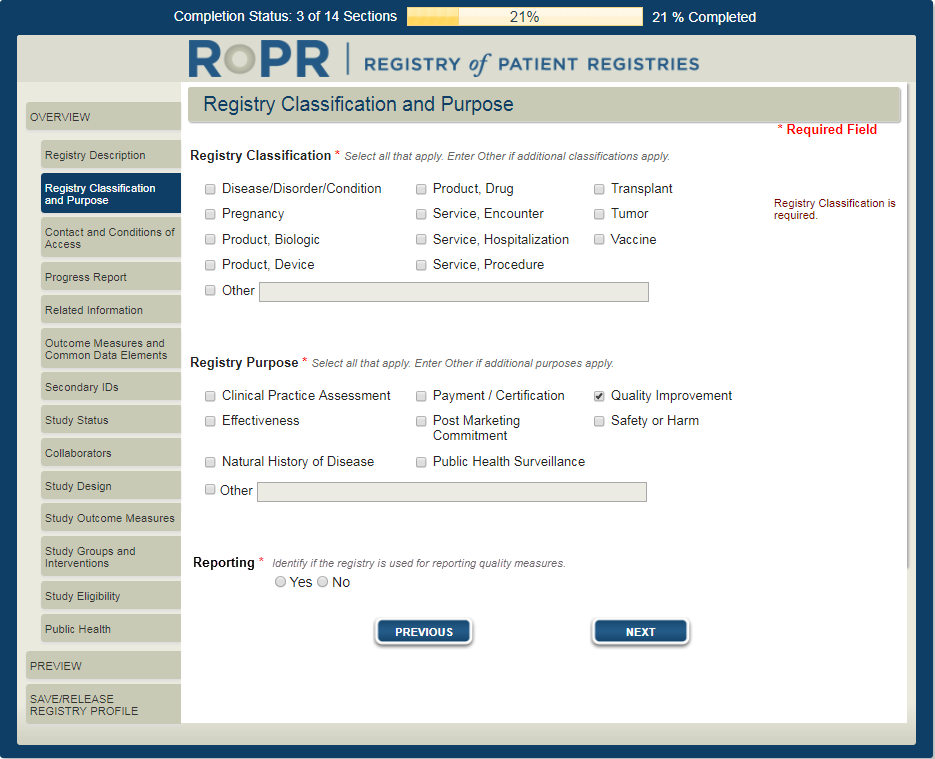 4)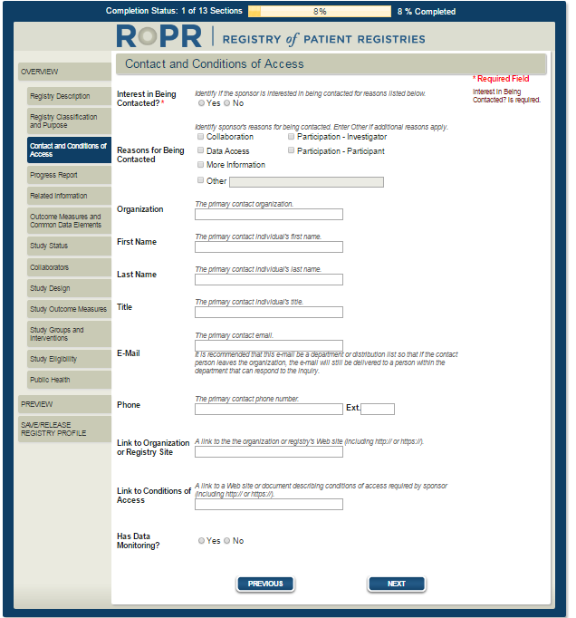 5) 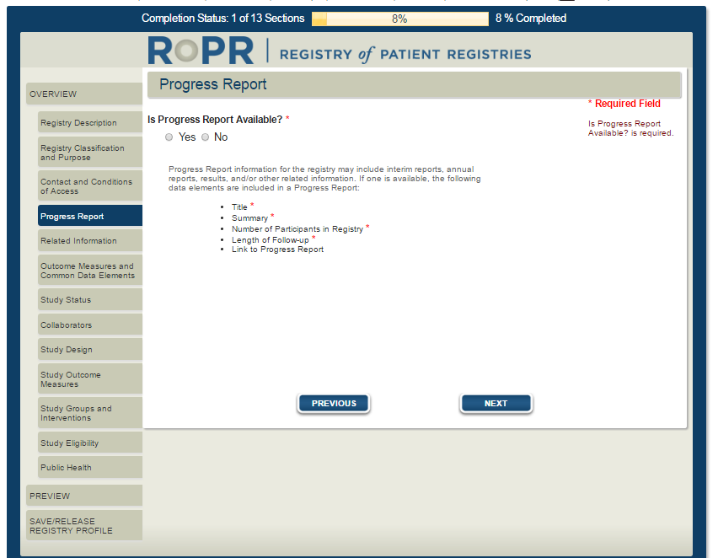 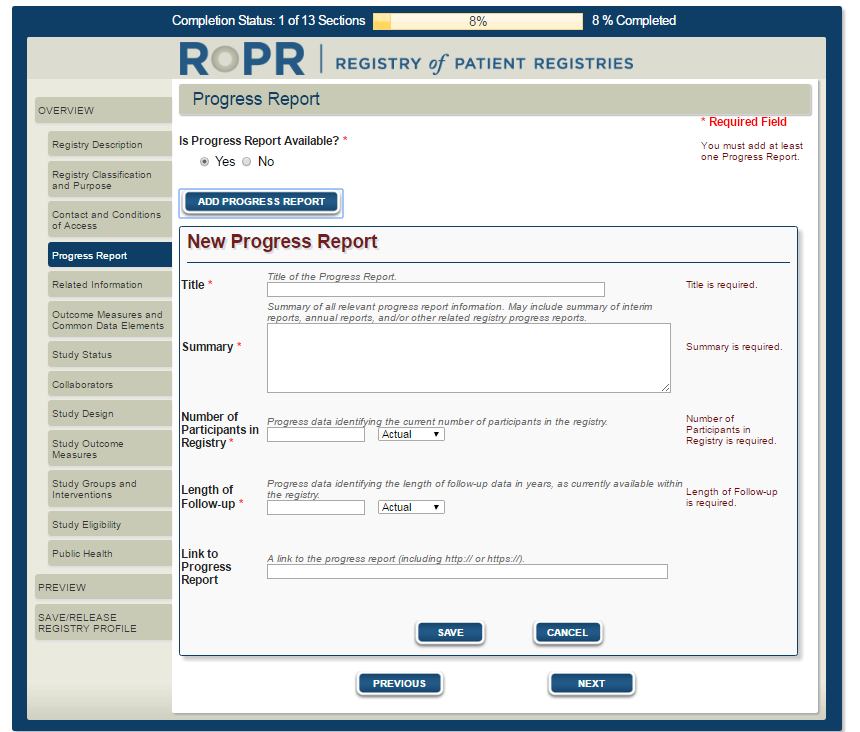 6) 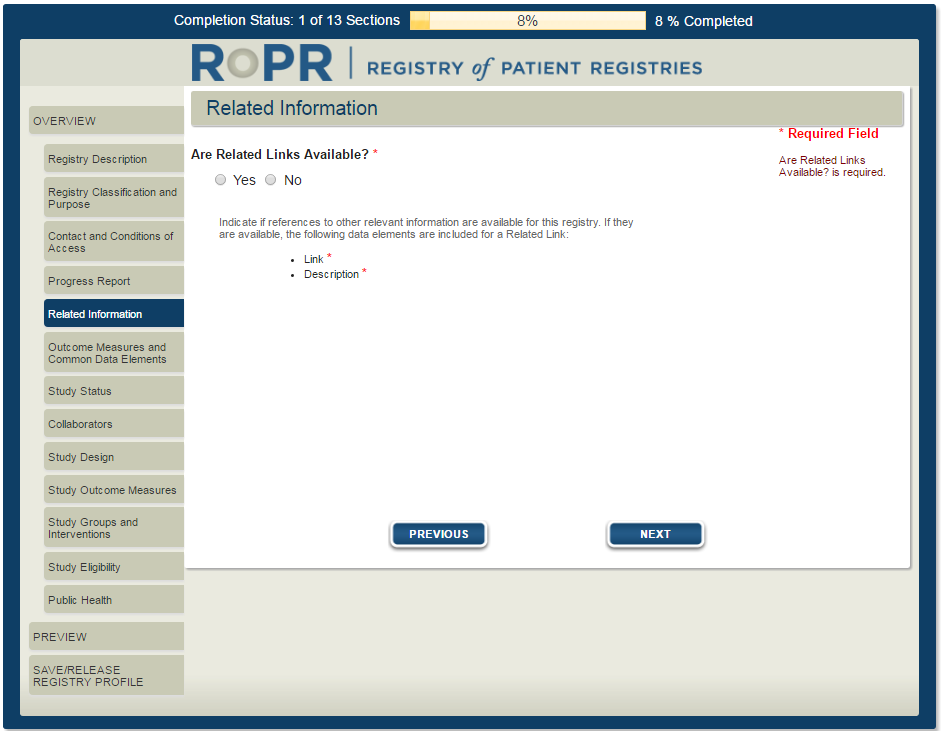 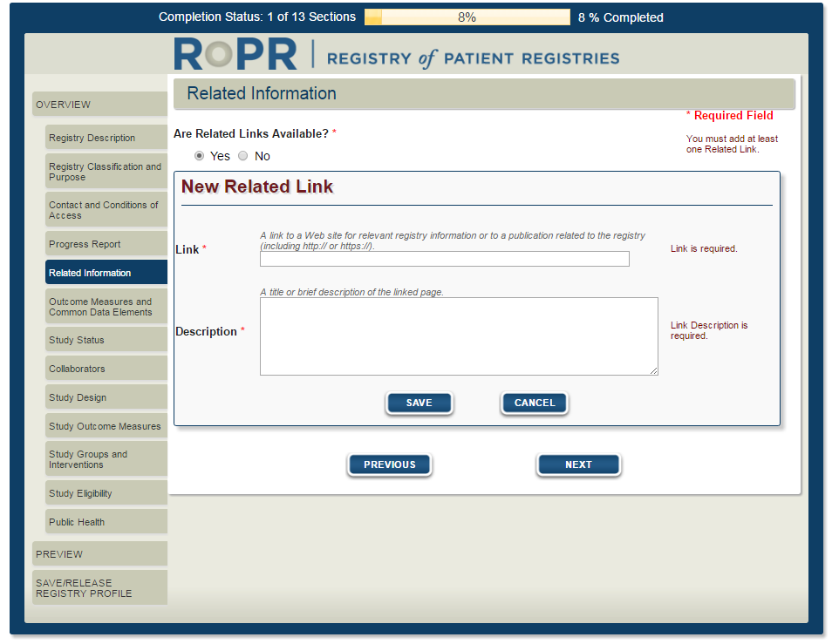 7)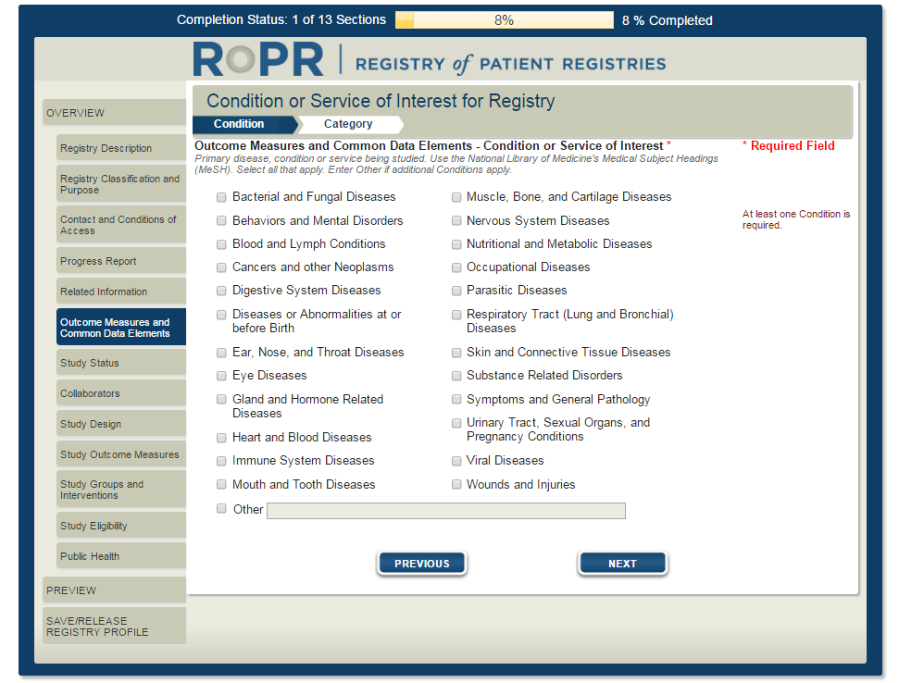 8) 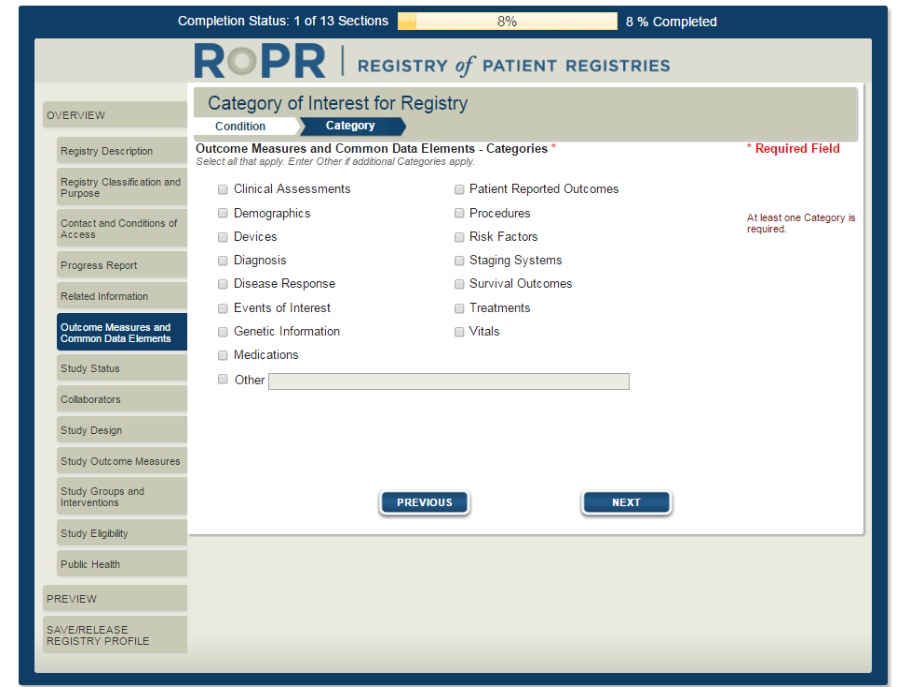 9)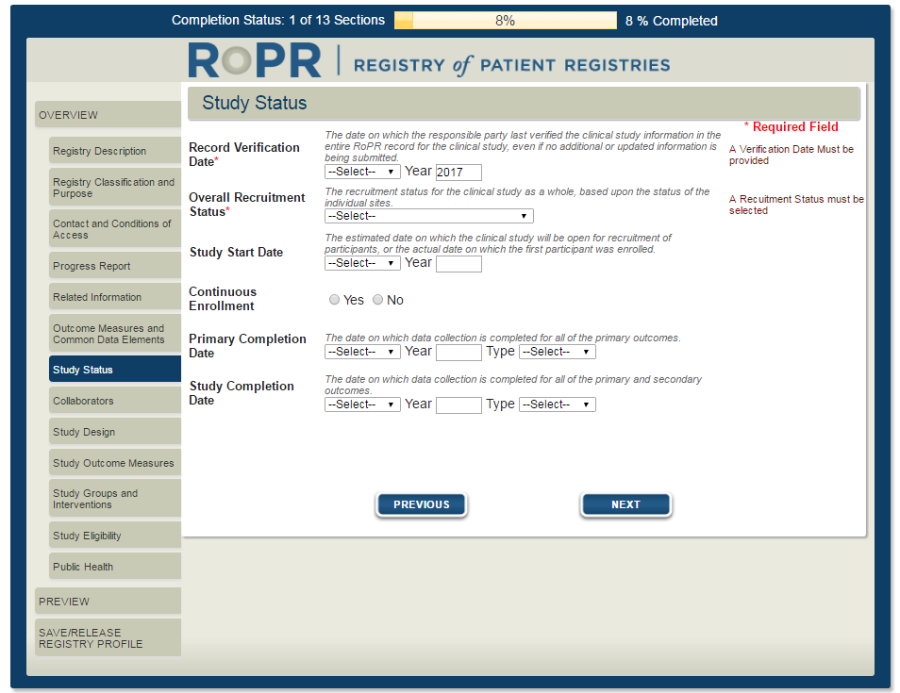 10)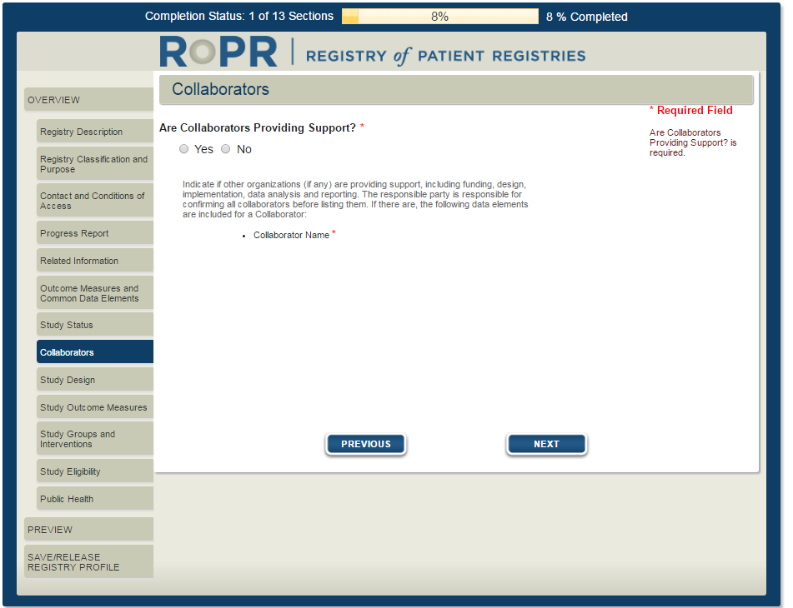 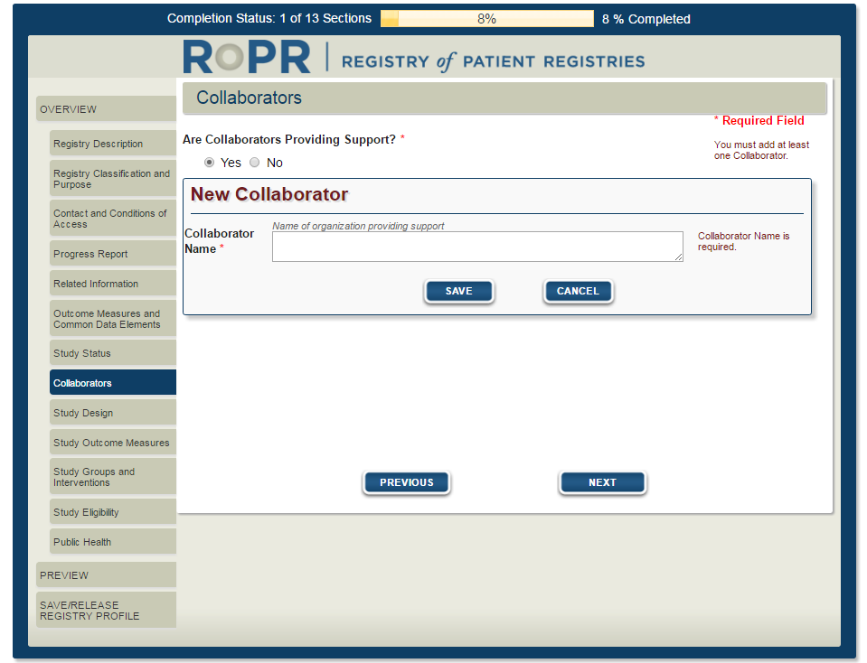 11)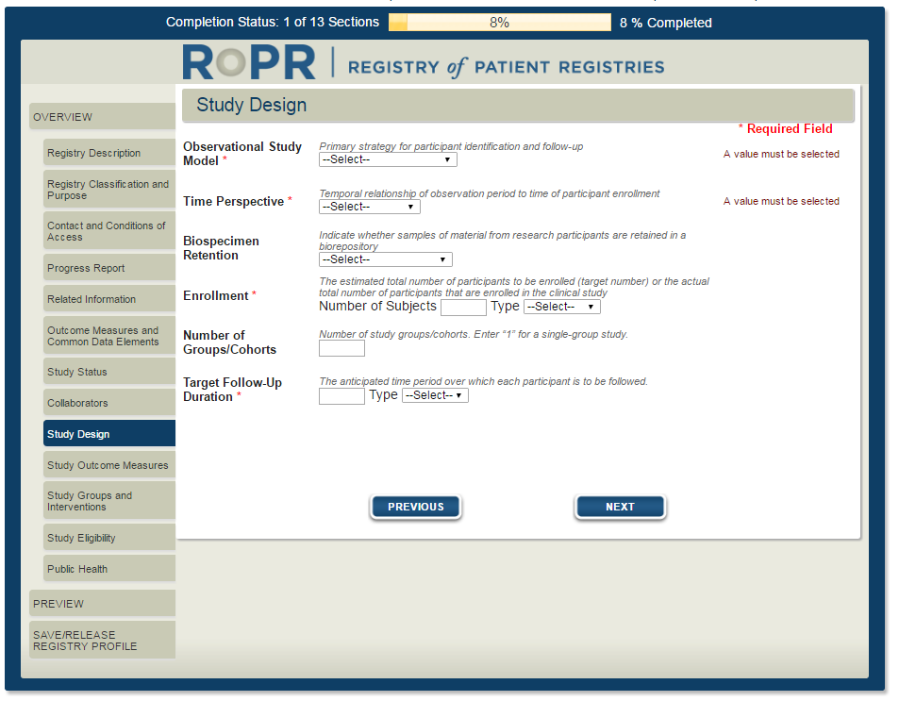 12)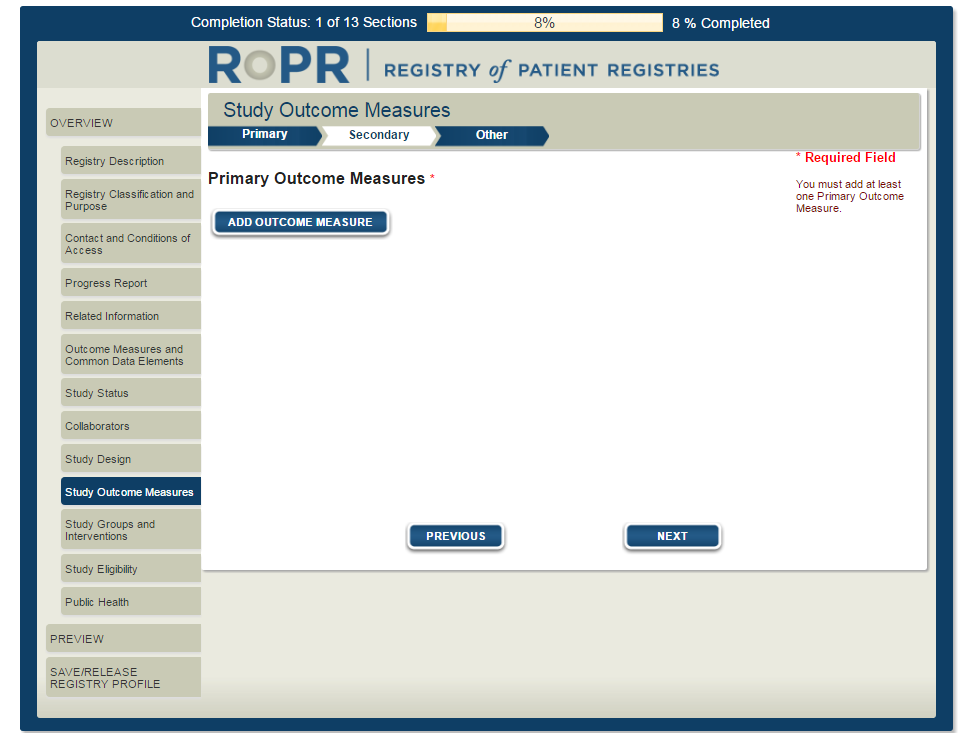 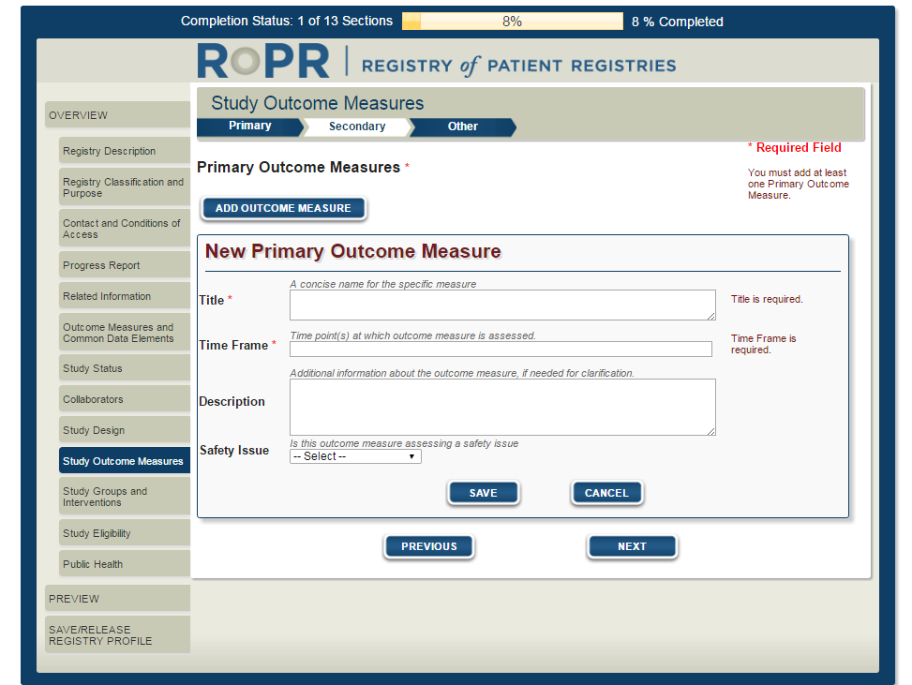 13)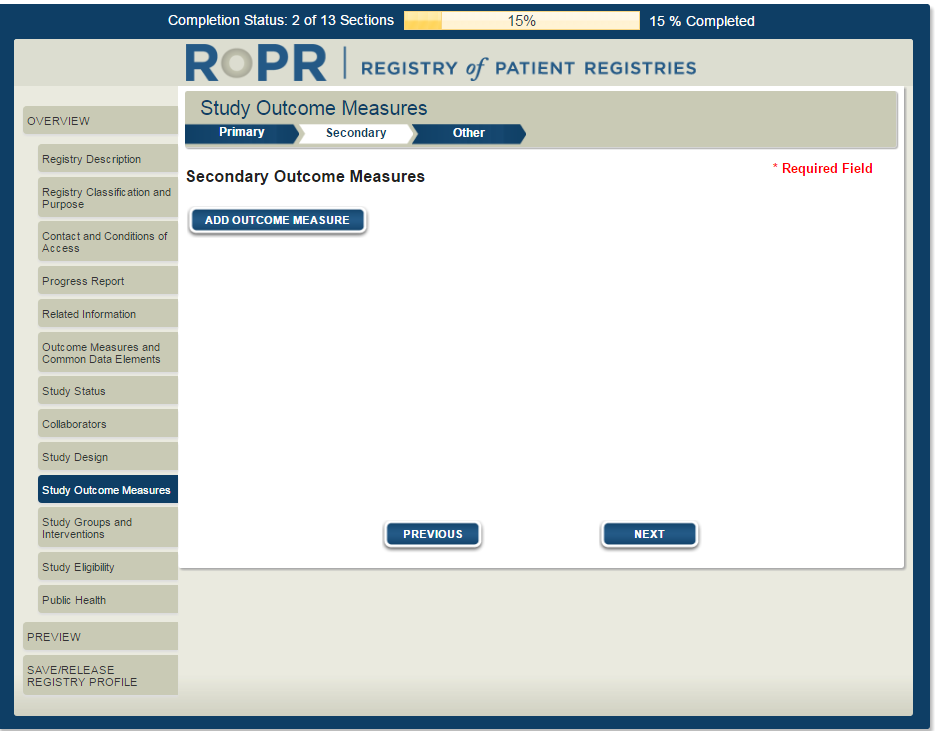 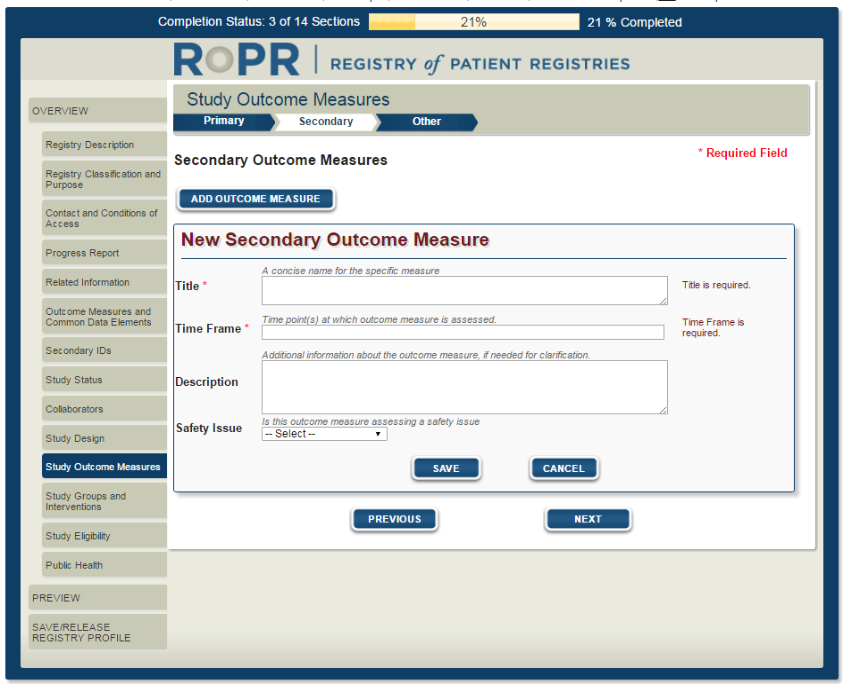 14)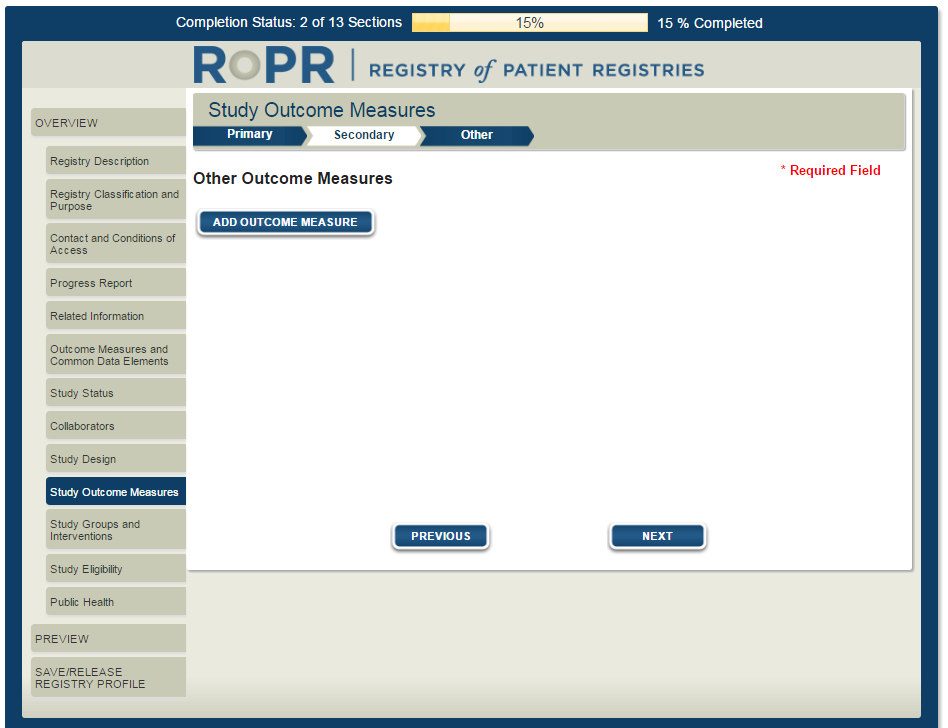 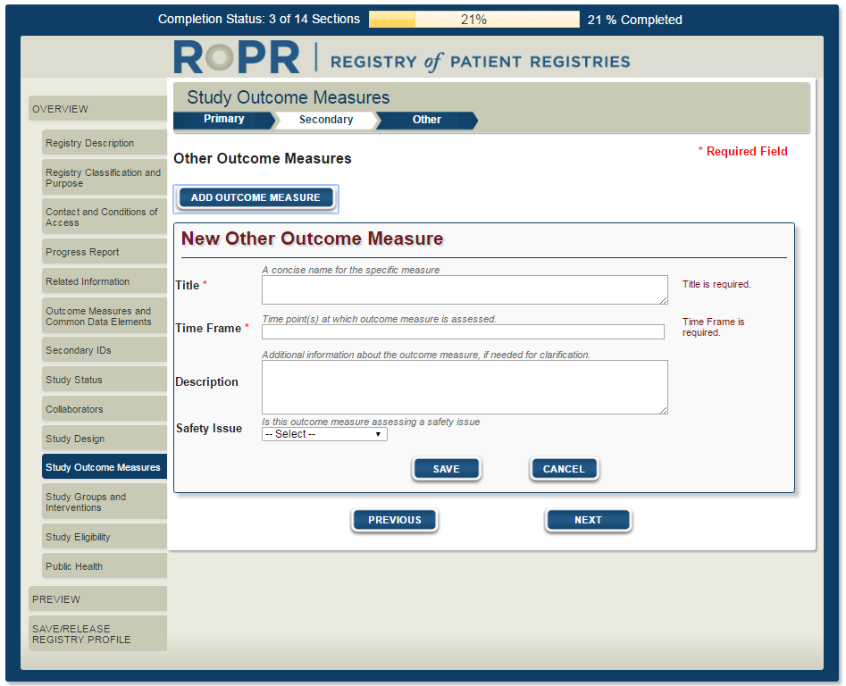 15)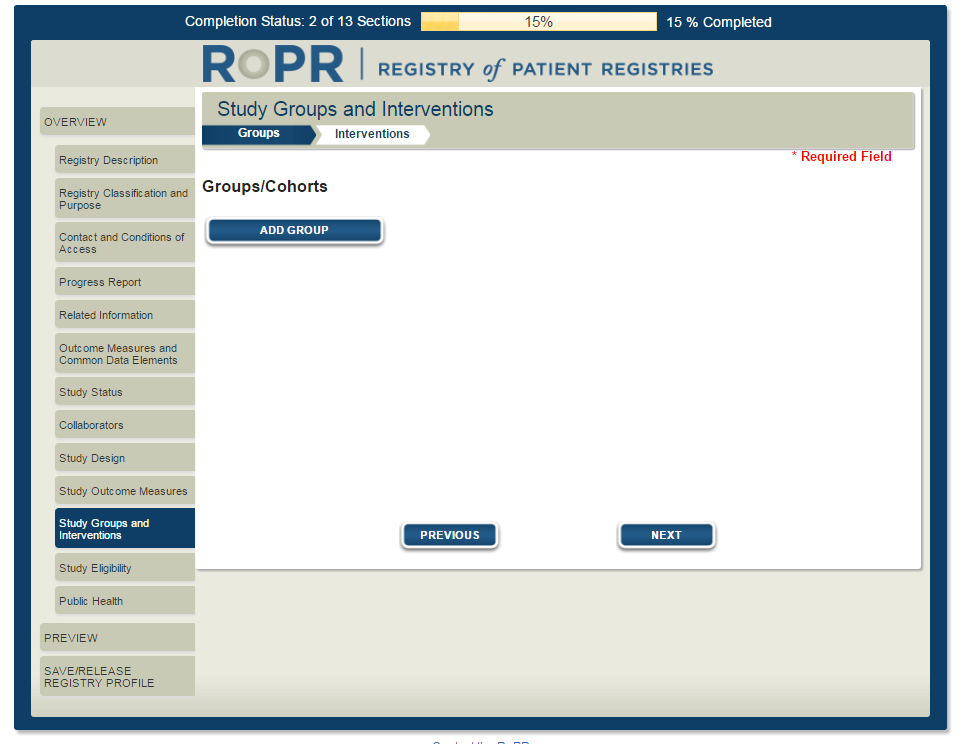 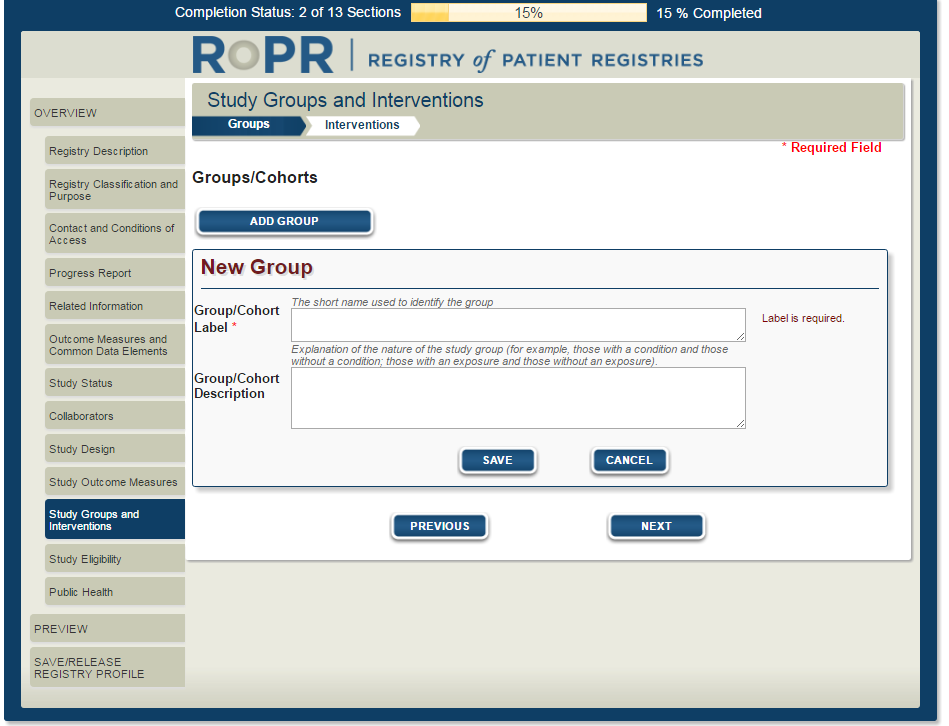 16)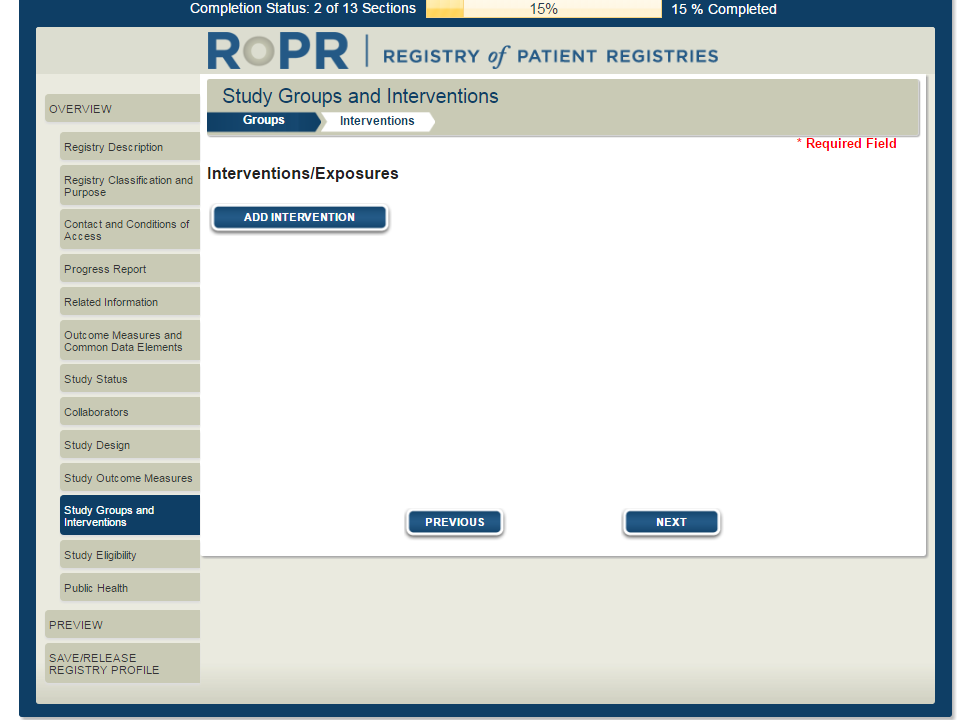 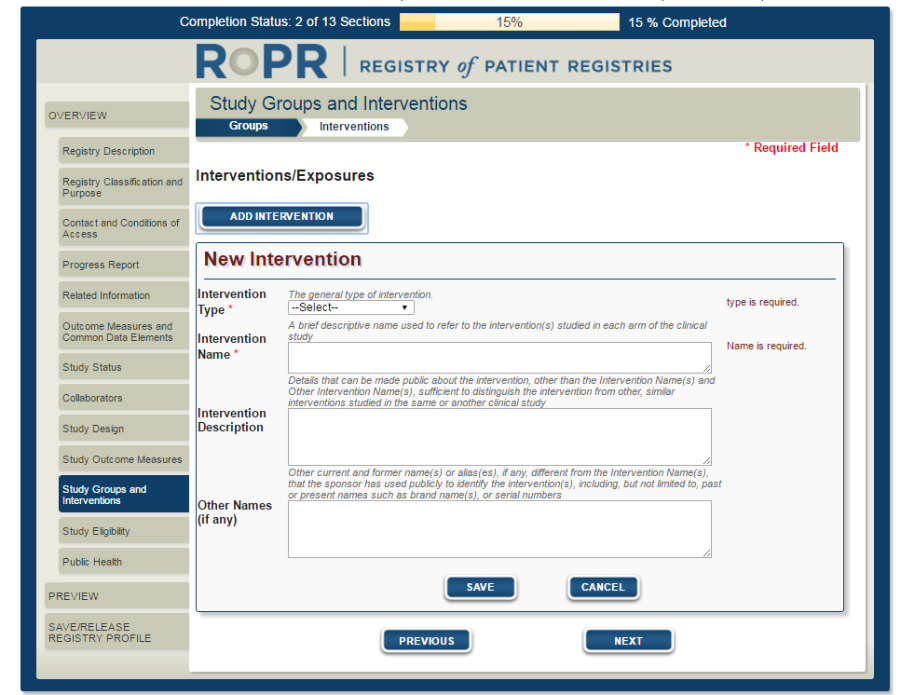 17)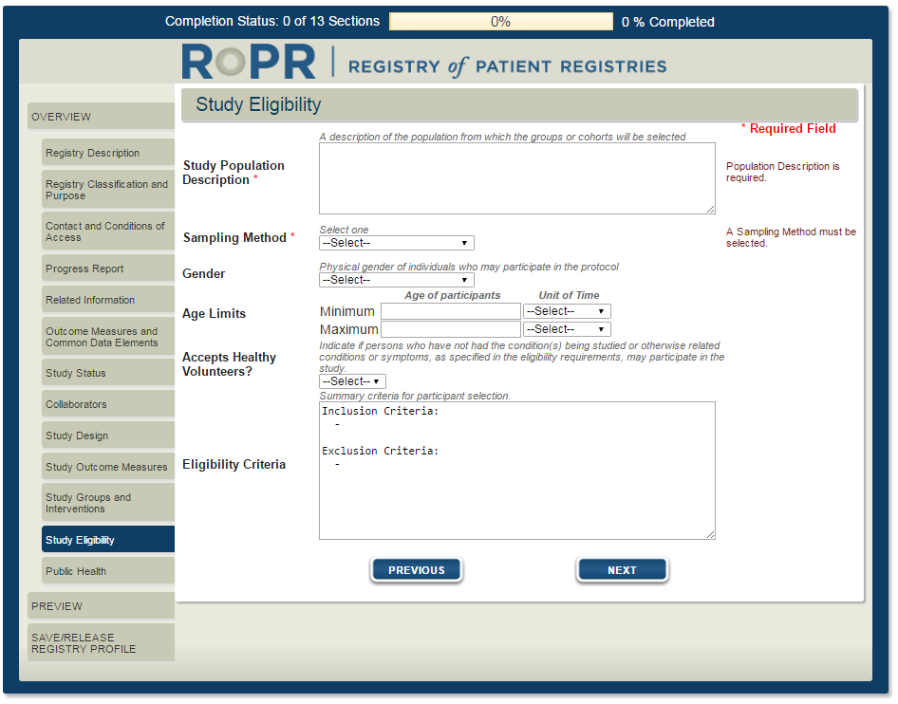 18)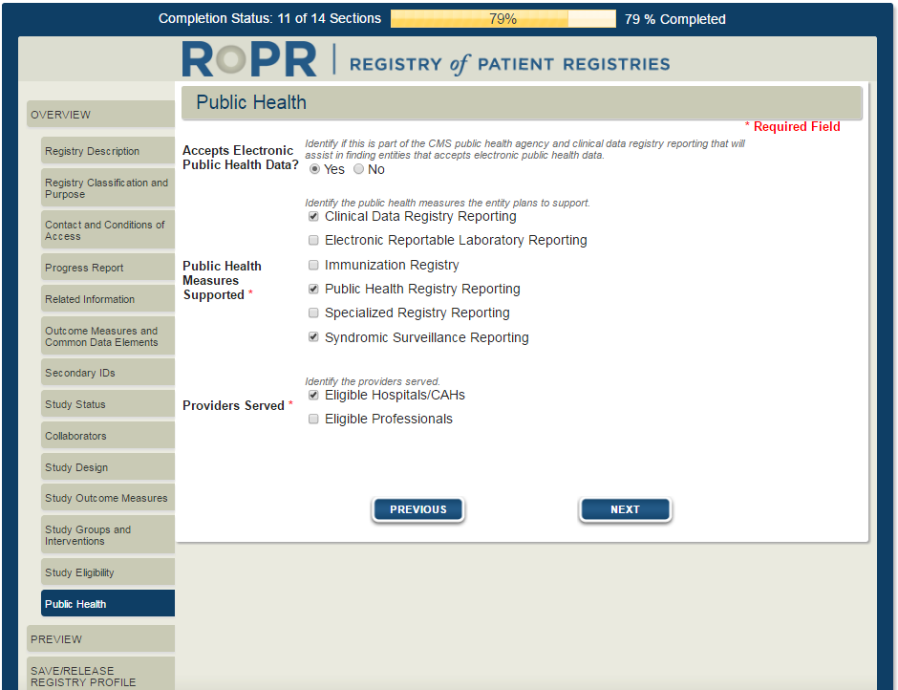 19)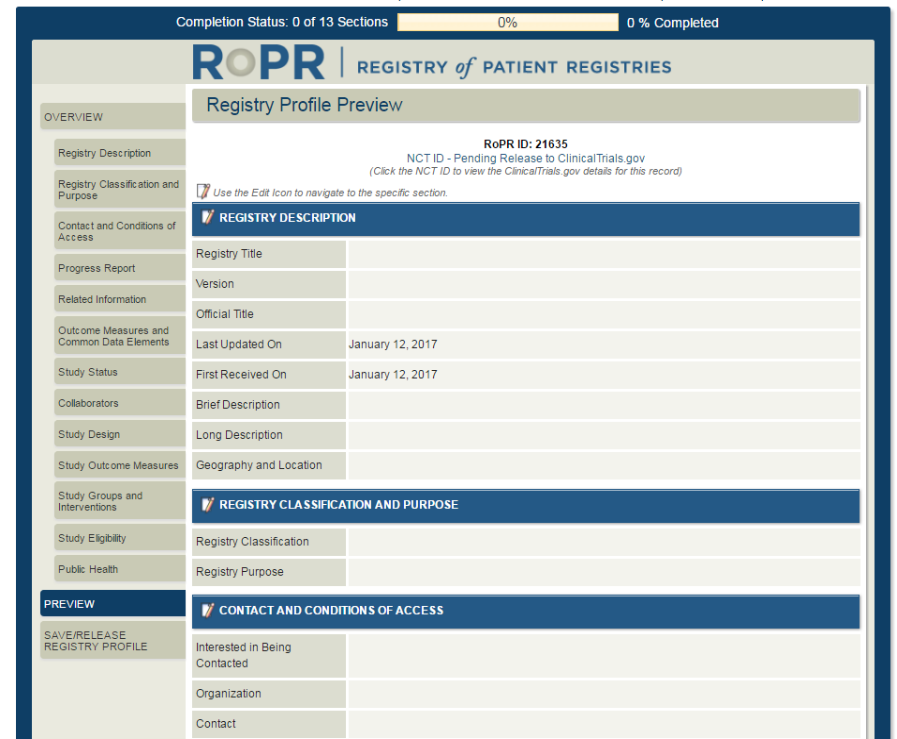 20)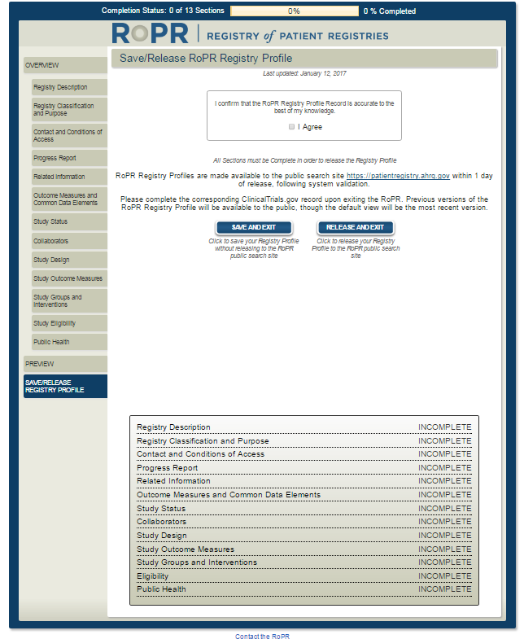 